PROJETO HORTA NA ESCOLAPUBLICO ALVO: Destinado aos alunos do Centro de Educação Infantil - MGI.JUSTIFICATIVA:O projeto horta permite a multidisciplinariedade como um fator de integração de conhecimento, participação das crianças na preparação dos canteiros, sementeira, cuidados diários, colheita e a importância das hortaliças e ervas medicinais na alimentação. Servira para estimular um trabalho solidário com a ajuda das professoras no processo de germinação, cultivo e colheita de verduras utilizadas na alimentação com degustação do alimento colhido eles, além de poderem levar para degustação em casa com familiares, envolvendo a comunidade em nosso projeto de alimentação saudável e cuidados com o meio ambiente .PERIÓDO:O projeto será feito por meio de atividades diárias, sem prazo pré-estabelecido; uma vez montada a horta, será possível que professores ou a equipe escolar, deem continuidade ao projeto, nos anos seguintes, mesmo que mude a equipe que iniciou o projeto.OBJETIVO GERAL:Criar em nossos pequenos hábitos de alimentação saudável desde cedo, sensibilizando-os e conscientizando-os sobre a importância do cultivo e cuidados com a plantação, priorizando a alimentação saudável e natural.PARTICIPANTES:Alunos do MGI, professoras e funcionários do CEI.OBJETIVOS ESPECÍFICOS:   Despertar o interesse das crianças para o cultivo de horta e conhecimento do processo de geminação;Oportunizar aos alunos  aprendizagem e experiencia em lidar com a terra, no cultivo hortaliças;Conscientizar sobre a importância de bons hábitos alimentares e nutritivos;Conhecer os benefícios de uma alimentação saudável;Trabalhar com motricidade sociabilidade das crianças;Ampliar seu conhecimento em relação a importância dos alimentos;Levar os alunos a vivência e o contato direto com o meio ambiente;Degustação do alimento semeado, cultivado, colhido e preparado.RECURSOS:-  Terra;- Água;- Adubo;- Sementes
DESENVOLVIMENTO:É preciso cuidar da elaboração do projeto, adaptando-o à realidade da escola, além de oferecer e promover aprendizado por meio de atividades relativas ao tema, e do fazer colaborativo. Em todas elas, é importante a integração entre alunos, professores e demais profissionais da escola durante toda a elaboração e implantação do projeto. A definição do espaço, preparação da terra, adubação, plantio das sementes. O adubo será construido por vermicompostagem ou seja, são as minhocas que processam ( cascas de frutas e verduras etc.) essa decomposição servirá de adubo, se transformando em substrato rico para as plantas, que contribui com o crescimento ,contribuindo com a preservação  do meio ambiente, minimizando a quantidade de lixo produzido, dando destino ao descarte do lixo e reutilização, adubando nossa horta. Priorizando a conscientização da alimentação saudável e natural, com atividades práticas, aprendendo como funciona o minhocário, a compostagem, e todos cuidados no cultivo da plantação, até o momento da colheita, higienização e degustação das hortaliças.SUGESTÃO DE ATIVIDADES:Histórias com conteúdo relativo ao tema;Teatro com fantoches sobre o tema;Elaboração de cartazes sobre alimentação saudável (recorte de revista);Recorte e colagem;Demonstração práticas de receita, envolvendo-os na colheita e preparo dos alimentos.AVALIAÇÃO: Será feita através de observação atenta das professoras em todas as atividades, com registro de imagens, participação e desempenho dos alunos no individual e coletivo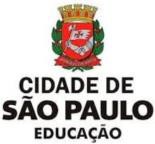 